办公资源求职意向：程序员 / 前端工程师办公资源求职意向：程序员 / 前端工程师办公资源求职意向：程序员 / 前端工程师办公资源求职意向：程序员 / 前端工程师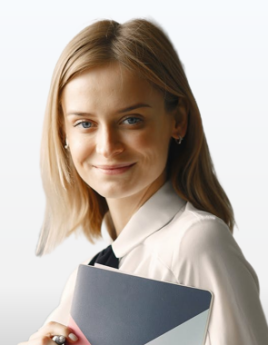 现居：湖北武汉 现居：湖北武汉 政治面貌：团员电话：电话：电话：邮箱：XXXX@123.com教育背景EducationEducation2013.09-2016.062013.09-2016.06中山大学（本科）中山大学（本科）中山大学（本科）市场营销专业主修课程：	管理学、营销策划、微观经济学、宏观经济学、管理信息系统、统计学、会计学、财务管理、市场营销、经济法、消费者行为学、国际市场营销主修课程：	管理学、营销策划、微观经济学、宏观经济学、管理信息系统、统计学、会计学、财务管理、市场营销、经济法、消费者行为学、国际市场营销主修课程：	管理学、营销策划、微观经济学、宏观经济学、管理信息系统、统计学、会计学、财务管理、市场营销、经济法、消费者行为学、国际市场营销主修课程：	管理学、营销策划、微观经济学、宏观经济学、管理信息系统、统计学、会计学、财务管理、市场营销、经济法、消费者行为学、国际市场营销主修课程：	管理学、营销策划、微观经济学、宏观经济学、管理信息系统、统计学、会计学、财务管理、市场营销、经济法、消费者行为学、国际市场营销主修课程：	管理学、营销策划、微观经济学、宏观经济学、管理信息系统、统计学、会计学、财务管理、市场营销、经济法、消费者行为学、国际市场营销奖励技能Honor AwardHonor Award		沟通交流  精通	学习能力  精通	英语六级 计算机一级证书	全国普通话2甲证书	沟通交流  精通	学习能力  精通	英语六级 计算机一级证书	全国普通话2甲证书	沟通交流  精通	学习能力  精通	英语六级 计算机一级证书	全国普通话2甲证书	沟通交流  精通	学习能力  精通	英语六级 计算机一级证书	全国普通话2甲证书office软件操作  精通文字编辑  精通office软件操作  精通office软件操作  精通文字编辑  精通office软件操作  精通工作经历Work ExperienceWork Experience2016.10-2017.052016.10-2017.05XX咨询有限责任公司XX咨询有限责任公司XX咨询有限责任公司财务专员按照现金管理办法及银行结算规定及时、准确办理经批准的各项现金、银行收付款业务；序时逐笔登记现金、银行存款日记账，做到日清月结；按照现金管理办法及银行结算规定及时、准确办理经批准的各项现金、银行收付款业务；序时逐笔登记现金、银行存款日记账，做到日清月结；按照现金管理办法及银行结算规定及时、准确办理经批准的各项现金、银行收付款业务；序时逐笔登记现金、银行存款日记账，做到日清月结；按照现金管理办法及银行结算规定及时、准确办理经批准的各项现金、银行收付款业务；序时逐笔登记现金、银行存款日记账，做到日清月结；按照现金管理办法及银行结算规定及时、准确办理经批准的各项现金、银行收付款业务；序时逐笔登记现金、银行存款日记账，做到日清月结；按照现金管理办法及银行结算规定及时、准确办理经批准的各项现金、银行收付款业务；序时逐笔登记现金、银行存款日记账，做到日清月结；2017.07-2018.092017.07-2018.09XX咨询有限责任公司XX咨询有限责任公司XX咨询有限责任公司财务专员按照现金管理办法及银行结算规定及时、准确办理经批准的各项现金、银行收付款业务；负责公司现金、银行出纳工作；按照现金管理办法及银行结算规定及时、准确办理经批准的各项现金、银行收付款业务；负责公司现金、银行出纳工作；按照现金管理办法及银行结算规定及时、准确办理经批准的各项现金、银行收付款业务；负责公司现金、银行出纳工作；按照现金管理办法及银行结算规定及时、准确办理经批准的各项现金、银行收付款业务；负责公司现金、银行出纳工作；按照现金管理办法及银行结算规定及时、准确办理经批准的各项现金、银行收付款业务；负责公司现金、银行出纳工作；按照现金管理办法及银行结算规定及时、准确办理经批准的各项现金、银行收付款业务；负责公司现金、银行出纳工作；关于我About MeAbout Me		本人对工作富有很高的激情，能全身心投入工作中，并能始终保持强烈的责任心；	性格温和开朗，擅长交流与合作，与供应商、合作伙伴及客户能有效沟通；	能承担压力，勤于思考，勇于迎接新挑战，善于分析与解决问题；	坚信团队成员的执行力、团队成员的积极性是项目成功的关键；	本人对工作富有很高的激情，能全身心投入工作中，并能始终保持强烈的责任心；	性格温和开朗，擅长交流与合作，与供应商、合作伙伴及客户能有效沟通；	能承担压力，勤于思考，勇于迎接新挑战，善于分析与解决问题；	坚信团队成员的执行力、团队成员的积极性是项目成功的关键；	本人对工作富有很高的激情，能全身心投入工作中，并能始终保持强烈的责任心；	性格温和开朗，擅长交流与合作，与供应商、合作伙伴及客户能有效沟通；	能承担压力，勤于思考，勇于迎接新挑战，善于分析与解决问题；	坚信团队成员的执行力、团队成员的积极性是项目成功的关键；	本人对工作富有很高的激情，能全身心投入工作中，并能始终保持强烈的责任心；	性格温和开朗，擅长交流与合作，与供应商、合作伙伴及客户能有效沟通；	能承担压力，勤于思考，勇于迎接新挑战，善于分析与解决问题；	坚信团队成员的执行力、团队成员的积极性是项目成功的关键；	本人对工作富有很高的激情，能全身心投入工作中，并能始终保持强烈的责任心；	性格温和开朗，擅长交流与合作，与供应商、合作伙伴及客户能有效沟通；	能承担压力，勤于思考，勇于迎接新挑战，善于分析与解决问题；	坚信团队成员的执行力、团队成员的积极性是项目成功的关键；	本人对工作富有很高的激情，能全身心投入工作中，并能始终保持强烈的责任心；	性格温和开朗，擅长交流与合作，与供应商、合作伙伴及客户能有效沟通；	能承担压力，勤于思考，勇于迎接新挑战，善于分析与解决问题；	坚信团队成员的执行力、团队成员的积极性是项目成功的关键；